Инвестиционный паспорт Перелюбского муниципального района Саратовской области2022г.СОДЕРЖАНИЕ:ВведениеРаздел 1. Конкурентные преимущества Перелюбского муниципального района1.1.  Общая характеристика Перелюбского района1.2. Административно - территориальное деление 1.3.  Природно-ресурсный потенциал1.4. Анализ демографической ситуации1.5. Экономический потенциал1.5.1. Отраслевая специализация муниципального района, основные виды выпускаемой продукции1.5.2. Промышленность1.5.3. Сельское хозяйствоРаздел 2.  Оценка инвестиционного риска Перелюбского муниципального района2.1. Социальный риск2.2. Экологический риск2.3. Финансовый риск2.4. Экологический риск2.5. Политический рискРаздел 3. Инвестиционная активность и проекты на активной стадии реализации3.1. Развитие эффективных механизмов взаимодействия бизнес-структур и органов местного самоуправления.3.2. Мероприятия, направленные на реализацию плана инвестиционного развития.Раздел 4. Контактная информация ВведениеСоздание инвестиционного климата является одним из важнейших показателей социально-экономического развития и перспектив развития Перелюбского муниципального района. Перелюбский район имеет все необходимое для экономического роста: развитую инфраструктуру, кадровые ресурсы, свободные земли, производственные площади.         Для увеличения инвестиционной активности, реализации потенциала района необходимо снижение инвестиционных рисков, создание нормативно-правовой базы, способствующей привлечению инвестиций, создание механизма защиты инвестиций. Решение этих задач создаёт финансово-экономические предпосылки, позволяет концентрировать трудовые, финансовые и материальные ресурсы для реализации инвестиционной политики.Главным результатом исполнения обозначенных задач должно стать привлечение инвестиций в экономику района и улучшение качества жизни всех слоев населения.  С учетом интересов развития Перелюбского муниципального района приоритетными направлениями инвестиционной деятельности являются:    -  сельское хозяйство    -  обрабатывающие производства    -  добывающая отрасль.Местная власть осуществляет последовательную инвестиционную политику через создание благоприятного режима для инвесторов.Мы заинтересованы в том, чтобы развивалась экономика района, и улучшалось качество жизни его жителей, а Ваш бизнес был эффективным, стабильным и безопасным. 	Наш принцип работы – нам важен каждый инвестор. Перелюбский район открыт для сотрудничества с инвесторами!Раздел 1. Конкурентные преимущества Перелюбского района1.1.  Общая характеристика Перелюбского районаПерелюбский район расположен в северо-восточной части Саратовского Заволжья. 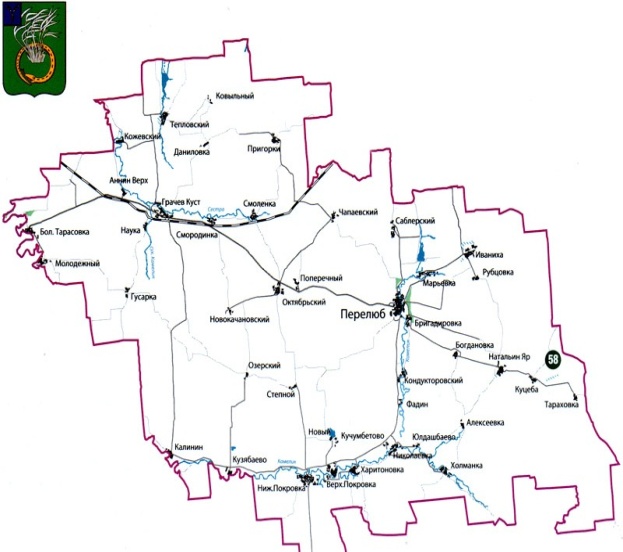 На севере он граничит с Самарской областью, на северо-востоке с Оренбургской областью, на востоке с Казахстаном; на юге, западе и северо-западе с Озинским, Пугачевским и Ивантеевским районами Саратовской области.Ведущей отраслью народного хозяйства района является сельское хозяйство. Исходя из совокупности почвенно-климатических, экономических и исторических условий, сельское хозяйство имеет в основном зерновое направление.В районе климат континентальный: с холодной зимой и засушливым летом. Летом характерны северо-восточные ветры, дующие со скоростью 4,7 м\сек, частые суховеи. Температура на поверхности почвы может доходить до + 60 ° С, что плохо влияет на рост растений.Почвенный покров составляют каштановые, темно-каштановые, глинистые и тяжело-суглинистые  почвы. Перелюбский район – один из самых богатых в области по наличию полезных ископаемых в основном минерального характера – нефть, природный газ, горючие сланцы. На территории района ведут свою деятельнось ряд крупных нефте-газо-добывающих компаний. В границе Перелюбского муниципального района находится 12 муниципальных образований, насчитывается 46 населенных пунктов.Районный центр – село Перелюб. В Перелюбском районе проживает 12,5 тыс. человек. Общая площадь земель в административных границах района составляет 3,6 тыс. кв.км.Перелюбский  район входит в состав Саратовской области, имеет свой Устав. Исполнительную власть представляет Глава администрации. Представительная власть осуществляется Районным Собранием и Главой района.1.2. Административно - территориальное деление.Территория Перелюского муниципального района является неотъемлемой частью Саратовской области и заключается в границах, закрепленных действующим административно-территориальным устройством области. В состав Перелюбского муниципального района входят: 1.3.  Природно-ресурсный потенциал– Водные ресурсы.         Район дренируется реками Камеликом и Сестрой, являющимися левыми притоками р. Большой Иргиз. В балках и долинах малых рек созданы многочисленные пруды и водохранилища. –Земельные ресурсы Земельные ресурсы – одно из богатств района. наибольшая часть земель относится к землям сельскохозяйственного назначения, а именно к сельскохозяйственным угодьям. Структура площадей всего 356,6 тыс. га земли района, из них площадь с/х угодий 337,5 тыс. га, или 95 % земли сельхозназначения (из них 217,6 тыс. га пашни) Территория района расположена в зоне степей. Почвообразовательный процесс на территории района в соответствии с климатическими условиями и географическим положением протекает по степному типу с формированием каштановых почв. Распределение почв по территории района связано, главным образом, с характером рельефа и почвообразующими породами. Таким образом, в районе представлены следующие почвы:       - темно-каштановых – 50 % от общей пашни      - и каштаново солонцеватых почв – 45% от общей пашни       - чернозем южный – около 5% от площади пашни, в основном распространены в северо - заподном направлении.       Растительный покров степи представлен типчаково-разнотравной растительной формацией. В видовом составе разнотравья преобладают ковыль, типчак, полынь австрийская, мятлик, полевица и т.д. Сенокосы в районе имеется в размере 19,2 тыс.га или 5% от общей площади района.1.4. Анализ демографической ситуацииНа 01.01.2022 года численность населения района составляет — 12055 человек (на 01.01.2021 г.-12386), в т.ч.: трудоспособного населения -  6369 или 52,8   % от общего количества населения (2021 год – 6405 или 51,7 %), в т.ч. работающие население -  1993 человек, детей до 17 лет  –  3032   (2021  г.- 3170 детей).В районе в течение нескольких лет продолжает сохраняться тенденция сокращения общей численности населения. Национальный состав населения разнообразен: русские составляют  68% от численности населения муниципального района, казахи – 10,7 %, украинцы – 1,4 %,  курды – 3,1%, татары – 1 %, башкиры – 7%, чуваши – 1,2%, белорусы – 1,1%, лезгины – 1,2%, другие  национальности – 0,7 %.1.5. Экономический потенциал По состоянию на 01 января 2022 года на территории района функционировало 263 организаций всех форм собственности. Состоит на учѐте в налоговой инспекции 240 индивидуальных предпринимателей. На территории района осуществляют свою деятельность 281 крупное, среднее и малое предприятие различных отраслей экономики.1.5.1. Отраслевая специализация муниципального района, основные виды выпускаемой продукции                   Ведущие предприятия района1.5.2. Промышленность           Индекс промышленного производства – 102,2% к соответствующему периоду прошлого года. Отгружено промышленной продукции, работ, услуг на сумму 26663,1 тыс. рублей.«Объём отгруженных товаров собственного производства, выполнению работ и услуг собственными силами» и ИПП в динамике за 3 года1.5.3 Сельское хозяйство В Перелюбском муниципальном районе работают 52 сельхоз организации. Их них 8 крупных сельхозпредприятий и 44 крестьянско - фермерских хозяйств, 1 кооператив, 4 хлебопекарных предприятия.Общая площадь земель сельхоз назначения – 356,6 тыс. га, из них пашни – 217,6 тыс. га, пастбищ – 119,7 тыс. га, сенокосов – 19,2 тыс. га. В 2022 году зерновых,  зернобобовых и технических культур занимают следующие площади: 197,0 тыс. га, в том числе яровых зерновых и бобовых – 61,0 тыс.га., технических культур на площади – 93,7 тыс.га., озимые зерновые культуры – 34,0 тыс.гаВ 2021г. вся посевная площадь составляла  197,4 тыс. га., валовой сбор составлял – 118,4 тыс. тонн. Средняя урожайность – 13 ц/га. (Посевная площадь и валовой сбор по годам: 2020г: посевная площадь – 203,0 тыс.га, валовой сбор – 191,5 тыс.тон2021год: посевная площадь – 197,4 тыс.га, валовой сбор – 118,4 тыс.тонн2022год: посевная площадь – 199,3 тыс.га, валовой сбор (по плану) – 207,0 тыс.тонн. На 14 сентября 2022года план выполнен на 102%)Животноводство района:На территории района функционирует одно племенное объединение по выведению мясной породы КРС На сентябрь 2022 года поголовье крупного рогатого скота составляет 14,8 тыс. голов (98,8% к уровню предыдущего года), в том числе коров 7,0 тыс. голов (98,3), свиней 2,9 тыс. голов (98,1%), овец и коз — 13,7 тыс. голов (98,9), птицы 15,6 тыс. голов (100,2%). Главное направление по животноводству – мясное.Растениеводство района:В 2021г. вся посевная площадь составила  197,4 тыс. га. Озимые зерновые – 45,9 тыс.га, яровые зерновые и зернобобовые культуры посеяно и убрано на площади - 100,2 тыс.га, технические культуры – 88,0 тыс.га, кормовые – 9,7 тыс.га.На 2022г посеяно, по Перелюбскому муниципальному району, 199,3 тыс. га. В том числе: озимые культуры занимают площадь – 34,0 тыс.га, яровые зерновые и зернобобовые занимают площадь - 60,9 тыс.га., технические культуры – 93,7 тыс.га. Кормовые культуры – 10,7 тыс.га. Картофель и овощебахчевые на площади – 0,04 тыс.га.Объем валовой продукции в динамике за 3 года (2019-2021, прогноз на 2022 год), основные показатели производства продукции животноводства и растениеводства.Раздел 2.  Оценка инвестиционного риска Перелюбского муниципального района2.1. Социальный рискПрошедший 2022 год показал, что ситуация на рынке труда Перелюбского района незначительно меняется.  Так на начало 2022 года численность безработных, состоящих на учете в центре занятости населения, составляла 39 чел, уровень регистрируемой безработицы 0,6 % от числа трудоспособного населения. На конец 2022 года численность безработных, состоящих на учете в центре занятости населения, составляла 23 чел, уровень регистрируемой безработицы 0,4 % от числа трудоспособного населения. Определенные проблемы на рынке труда еще сохраняются:- сохранение половозрастного, профессионально-квалификационного и территориального дисбаланса спроса и предложения рабочей силы;- сохранение высокой доли безработных женщин, молодежи и лиц, особо нуждающихся в социальной защите (инвалиды, молодежь до 18 лет, лица предпенсионного возраста);Таким образом, риск средний.2.2. Экологический рискЭкологическая обстановка в районе удовлетворительная, отсутствие потенциальных источников чрезвычайных ситуаций.  Риск – низкий.2.3. Финансовый рискИсполнение основных параметров консолидированного бюджета Перелюбского муниципального района за 2021 год характеризуется следующими показателями:объем доходов – 540514,9 тыс. рублей ;объем расходов – 527084,6 тыс. рублей;профицит бюджета – 13430,3 тыс. рублей. На 2021 год бюджетные назначения по налоговым и неналоговым доходам  исполнены в сумме 169438,1 тыс. рублей или 93,7%,Среди основных проблем можно выделить высокую зависимость местного бюджета от межбюджетных трансфертов из бюджетов других уровней. Таким образом, риск средний.2.4. Экономический рискОборот общественного питания за январь-октябрь   2022 года  составил                                                                                                                     10433 тыс. руб., индекс физического объема составил 102,2 %.Объем отгруженных товаров собственного производства выполненных работ и услуг собственными силами по организациям, не относящимся к субъектам малого и среднего предпринимательства, средняя численность работников которых превышает 15 человек, за январь- октябрь  2022 г. составил 26663,1  тыс. руб. Индекс промышленного производства по полному кругу организаций Воскресенского муниципального района в январе-октябре  2022 года составил 107,2%. Риск низкий.2.5. Политический рискУстойчивость муниципальной власти высокая. Авторитет местной власти оценивается по результатам последних выборов. Риск умеренный.Раздел 3. Инвестиционная активность и проекты на активной стадии реализацииИнвестиционные проекты на активной стадии реализации (указываются все проекты с объемом инвестиций от 10 млн.руб)В настоящее время свободные производственные площадки и оборудования, территории для застройки, расположенные на территории Перелюбского муниципального района отсутствуют.Перечень инвестиционных проектов с перспективным сроком исполнения(указываются все проекты с объемом инвестиций от 10 млн.руб.)Перечень  (возможных) инвестиционных проектов (указываются желаемые направления проектов)Целевые индикаторы реализации плана инвестиционного развития районаРазвитие эффективных механизмов взаимодействия бизнес-структур и органов местного самоуправления.    На официальном сайте района создана специальная страница инвестора, на которой отображены инвестиционный паспорт района, конкурентные преимущества, льготы для инвесторов. Постановлением администрации района №200 от 16.06.2014 года утвержден Совет по инвестициям при главе администрации Перелюбского муниципального района Саратовской области.Мероприятия, направленные на реализацию плана инвестиционного развития.Раздел 4. Контактная информация Контактная информация:Администрация Перелюбского муниципального района Саратовской области Глава района – Савельев Николай Геннадьевич 413750, Саратовская область,с. Перелюб,  ул.Ленина,96Тел: (884575) 2-13-84, факс: (884575) 2-13-87e-mail:веб-сайт: https://перелюбский.рф /Ответственный по взаимодействию с инвесторами – Первый заместитель главы администрации Перелюбского муниципального района Саратовской области Степанов Александр Иванович Тел: (884575) 21-3-83№НаименованиеНаименованиеЕд. изм.Ед. изм.ВсегоВ том числеВ том числе№НаименованиеНаименованиеЕд. изм.Ед. изм.Всегогородсело1Количество муниципальных образованийКоличество муниципальных образованийед.ед.12122Количество сельских населенных пунктовКоличество сельских населенных пунктовед.ед.4545№п/п№п/пНаселённый пунктНаселённый пунктНаселение всего:Население всего:Население всего:Население всего:Перелюбское МОПерелюбское МО 4707 4707 4707 470711ПерелюбПерелюб22БайгундиноБайгундино33БригадировкаБригадировка44КондуторовскийКондуторовский55СаблерскийСаблерский66ФадинФадин77ЧапаевскийЧапаевскийГрачево-Кустовское МОГрачево-Кустовское МО70570570570577Грачев КустГрачев Куст99Анин ВерхАнин Верх1010НаукаНаукаИванихинское МОИванихинское МО6506506506501111ИванихаИваниха1212МарьевкаМарьевка1313РубцовкаРубцовкаКучумбетовское МОКучумбетовское МО5035035035031414КучумбетовоКучумбетово1515АлексеевкаАлексеевка1616НиколаевкаНиколаевка1717ХолманкаХолманкаМолодежное МОМолодежное МО9219219219211818МолодежныйМолодежный1919ГусаркаГусарка2020Большая ТарасовкаБольшая ТарасовкаНатальиноярское МОНатальиноярское МО9059059059052121Натальин ЯрНатальин Яр2222БогдановкаБогдановка2323КуцебаКуцеба2424ТараховкаТараховкаНижнепокровское МОНижнепокровское МО6246246246242525Нижняя ПокровкаНижняя Покровка2626Верхняя ПокровкаВерхняя Покровка2727ХаритоновкаХаритоновкаОктябрьское МООктябрьское МО6686686686682828ОктябрьскийОктябрьский2929НовокачановскийНовокачановский3030ПоперечныйПоперечныйПервомайское МОПервомайское МО4124124124123131КалининКалинин3232КузябаевоКузябаево3333КунакбаевоКунакбаево3434СтерликовСтерликовСмородинское МОСмородинское МО8728728728723535СмородинкаСмородинка3636Новый ПерелюбНовый Перелюб3737ПригоркиПригорки3838СмоленкаСмоленкаТепловское МОТепловское МО4134134134133939ТепловскийТепловский4040ДаниловкаДаниловка4141КовыльныйКовыльный4242КожевскийКожевскийЦелинное МОЦелинное МО6756756756754343ЦелинныйЦелинный4444НовыйНовыйВСЕГО   ПО   РАЙОНУ:ВСЕГО   ПО   РАЙОНУ:ВСЕГО   ПО   РАЙОНУ:ВСЕГО   ПО   РАЙОНУ:12055120551205512055Наименование предприятияОтрасль и номенклатура основной продукцииОбъѐм отгруженных товаров, млн. рубЧисленность сотрудников, чел.Уровень загрузки производства, %Реализуемые инвестиционные проекты на предприятииООО «Степная Нива»Растениеводство(ячмень, овес, зернобобовые, подсолнечник)67,346100Проект по строительству точки для хранения  и подработки зерна общей площадью 2500 кв.м. инвестиции 9,0 млн. рублейООО «Родина»Растениеводство, животноводство(пшеница, ячмень, нут, кукуруза на зерно, подсолнечник, КРС мясной породы)150,094100-ООО «Сельхозтехника»Растениеводство, животноводство(пшеница, ячмень, нут, просо, подсолнечник, кукуруза на зерно)242,0408100Проект по строительству орошаемых участков на сумму больше 12 млн.рублейИП глава КФХ Сорка ВМРастениеводство (пшеница, ячмень, нут, просо, подсолнечник)44,015100-2019202020212022 (прогнозно)Объем отгруженных товаров собственного производства, выполнению работ и услуг собственными силами, тыс.руб.25860,424106,826663,128055,1Индекс промышленного производства, %71,287,2102,2101,82019202020212022 (прогноз)Объем валов. продукции, млн. руб.4 948,45 473,76 300,56 999,6В % к пред году108,5110,6115,1111,0В том. Числе растениеводства3 633,13 700,34 260,44 700,8Валов. сбор зерна (после доработки) тыс. тонн99,8171,5105,3195,8Валов сбор маслич. культур, тыс. тонн105,774,883,276,9В том числе животноводстваПоголовье КРС тыс. гол16,016,515,714,6Поголовье свиней тыс. гол.2,93,02,92,9Поголовье овец тыс. гол.20,820,119,519,4№ Наименование предприятияИнвестиционные проектыИнвестиционные проектыИнвестиционные проектыИнвестиционные проектыИнвестиционные проектыИнвестиционные проекты№ Наименование предприятиянаименованиеналичие документациисрок реализациистоимость, млн. рублейколичество создаваемых рабочих местПроблемные вопросы реализации проекта и пути решения№Наименование проекта (объекта) местонахожденияИнвестор, адрес, телефон, контактные лицаОбъём инвестиций, млн. руб.Проектная мощность (ед. продукции, млн. руб.)Сроки реализацииСоздание рабочих местМеры поддержки проекта для успешной реализации№Наименование проекта, отрасль реализацииИнвестиционная площадкаОриентировочный объём инвестиций, млн. руб.Проектная мощность (ед. продукции, млн. руб.)Создание рабочих мест1Строительство молочной фермыс.Перелюб, ул.Береговая ИП Струков А.В.30,05,15Целевой индикатор2022 год (оценка)2023 год2024Объѐм инвестиций в основной капитал, млн. руб508,6510526,3Инвестиции в основной капитал на душу населения, руб.421404230643658Ожидаемое количество создаваемых рабочих мест555№Наименование  мероприятияСроки выполнения(квартал, год)Ответственный исполнительОжидаемые результатыНормативно-правовая основа  повышения  инвестиционной привлекательности районаНормативно-правовая основа  повышения  инвестиционной привлекательности районаНормативно-правовая основа  повышения  инвестиционной привлекательности районаНормативно-правовая основа  повышения  инвестиционной привлекательности районаАнализ и принятие  НПА, регулирующих вопросы инвестиционной деятельностиРаз годотдел экономического развития и торговли администрации Перелюбского муниципального района Повышение инвестиционной привлекательностиРазработка регламента взаимодействия  инвестора с органами местного самоуправленияРаз годотдел экономического развития и торговли администрации Перелюбского муниципального района Повышение инвестиционной привлекательностиПовышение инвестиционной привлекательностиПовышение инвестиционной привлекательностиПовышение инвестиционной привлекательностиПовышение инвестиционной привлекательностиПроведение инвентаризации недвижимого имущества (свободных нежилых помещений и свободных земельных участков) находящегося в муниципальной собственностикварталотдел земельно-имущественных отношений администрации Перелюбского муниципального районаАктуальные сведенияРазработка/актуализация инвестиционного паспорта ежегодноотдел экономического развития и торговли администрации Перелюбского муниципального районаАктуальные сведенияРазмещение на официальном сайте администрации информации об инвестиционной  привлекательностиквартальноотдел экономического развития и торговли администрации Перелюбского муниципального районаПривлечение инвесторовПрезентация инвестиционного потенциала района, инвестиционных проектов и продукции предприятийгодотдел экономического развития и торговли администрации Перелюбского муниципального районаПривлечение инвесторовРазвитие инвестиционной деятельностиРазвитие инвестиционной деятельностиРазвитие инвестиционной деятельностиРазвитие инвестиционной деятельностиСопровождение инвестиционных проектов  и оказание консультационной помощи и содействия инвесторампо мере необходимостиотдел экономического развития и торговли администрации Перелюбского муниципального районаПривлечение инвесторовСоздание  новых инвестиционных площадок и ведение реестра, в т.ч.:отдел экономического развития и торговли администрации Перелюбского муниципального районадоработка и наполнение  информации по свободным площадкам и предоставление информации  в АО «Корпорация развития Саратовской области» 2 раза в год(до 1 июня,до 1 декабря)отдел экономического развития и торговли администрации Перелюбского муниципального района,отдел сельского хозяйства администрации Перелюбского муниципального районаПривлечение инвесторовуточнение параметров имеющейся на участках транспортной, коммунальной, инженерной инфраструктурыпо мере необходимостиотдел экономического развития и торговли администрации Перелюбского муниципального районаПривлечение инвесторовразработка технических заданий  для привлечения  инвестиций по свободным площадкам и направление  в АО «Корпорация развития Саратовской области»постоянноотдел экономического развития и торговли администрации Перелюбского муниципального района, отдел сельского хозяйства администрации Перелюбского муниципального районаПривлечение инвесторовПроведение инвентаризации недвижимого имущества (свободных нежилых помещений и свободных земельных участков) находящегося в муниципальной собственности1 раз в год до 1 декабряотдел земельно-имущественных отношений администрации Перелюбского муниципального районаПривлечение инвесторовАнализ и формирование  частных земельных участков  перспективных для вовлечения  в инвестиционное развитие территории постоянноотдел земельно-имущественных отношений администрации Перелюбского муниципального районаПривлечение инвесторовВыполнение работ по корректировке и утверждению Правил землепользования и застройкипостоянноотдел земельно-имущественных отношений администрации Перелюбского муниципального районаПредоставление  субъектам малого и среднего предпринимательства  объектов  недвижимости, в  т.ч. земельных участков в арендупо мере необходимостиотдел экономического развития и торговли администрации Перелюбского муниципального района, отдел земельно-имущественных отношений администрации Перелюбского муниципального районаПривлечение инвесторовФормирование объектов  социальной и инженерной  сферы  для возможности  реализации проектов  с  использованием МЧПпо мере необходимостиотдел экономического развития и торговли администрации Перелюбского муниципального районаПривлечение инвесторовОказание  помощи при подключении объектов  к объектам  коммунальной инфраструктурыпо мере необходимостиотдел экономического развития и торговли администрации Перелюбского муниципального района, отдел строительства, архитектуры, ЖКХ, транспорта и связи администрации Перелюбского муниципального района Привлечение инвесторов